KOMUNIKAT  KOŃCOWYAkademickich Mistrzostw Województwa Podkarpackiego w szachach-  edycji 2022/2023 Przemyśl – 19.05.2023 – Instytut Nauk Technicznych PANS w Przemyślu – eliminacje Akademickich Mistrzostw Polski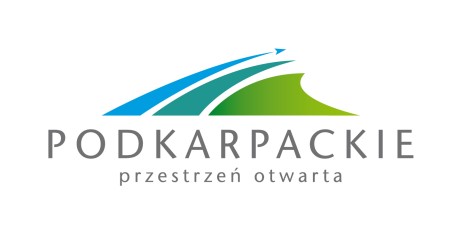 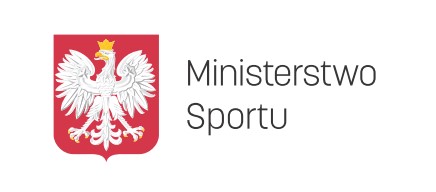 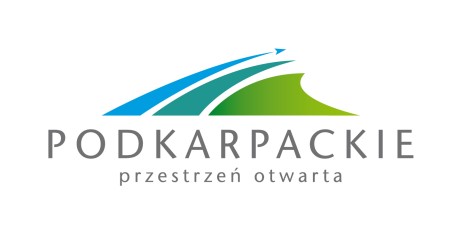 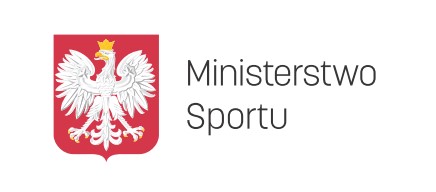 Mistrzostwa   przeprowadzane   przy    udziale    środków    Województwa  Podkarpackiego                                ********************************************************************************** Klasyfikacja indywidalna: str. 1/1 KLASYFIKACJA    DRUŻYN   i  WSPÓŁZAWODNICTWA : Link do wyników z poszczególnych szachownic : http://www.chessarbiter.com/turnieje/2023/ti_3823/?fbclid=IwAR2RHne4FdXZ_iMTBKXBMK_HsTHCTG54_FhTigXKdEk5JGxEKQ_jYKgE67M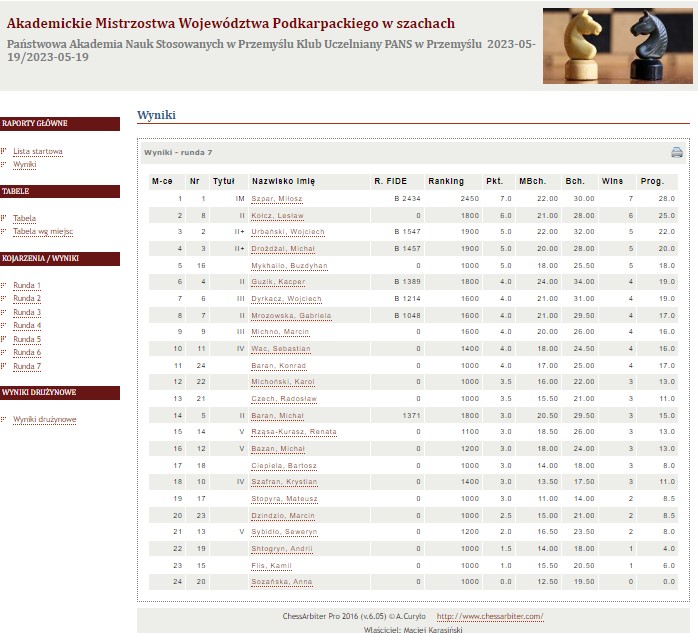 LpImię NazwiskoUczelniaPKtMiłosz SzparUniwersytet Rzeszów7Lesław KołczPANS Przemyśl 6Wojciech UrbańskiUniwersytet Rzeszów5Drożdżal MichałUniwersytet Rzeszów5Mykhailo Buzdyhan Politechnika Rzeszów5Kacper GuzikPANS Krosno4Wojciech DyrkaczUniwersytet Rzeszów II4Gabriela MrozowskaPANS Krosno4Michno MarcinPolitechnika Rzeszów4Sebastian WacPANS Przemyśl 4Konrad BaranPANS Krosno4Karol MichońskiPolitechnika Rzeszów II3,5Radosław CzechWSPiA Rzeszów3,5Michał BaranUP Sanok3,5Renata Rząsa – KuraszPANS Przemyśl3,5Michał BazanPolitechnika Rzeszów 3Bartosz CiepielaUP Sanok3Krystian SzafranWSPiA Rzeszów3Mateusz StopyraWSIiZ Rzeszów3Marcin DzindzioWSPiA Rzeszów2,5Seweryn SybidłoUP Sanok2,0Andrii ShtogrynPANS Przemyśl II1,5Kamil FlisWSIiZ Rzeszów1,0Anna SozańskaWSIiZ Rzeszów0LPUczelnia – trener – do punktacji drużynowej zaliczamy 2 najlepsze wyniki indywidualne zawodników z drużynyPktdyscyplinyPkt WspółzawodnictwaURz I  - trener Mateusz Salomon , Michał Drożdżal 5 pkt, Miłosz Szpar 7 pkt , Wojciech Urbański 5 pkt12PANS I Przemyśl – trener Marcin SowińskiLesław Kołcz – 6 pkt, Sebastian Wac – 4 pkt, Renata Kurasz – Rząsa 3 pkt10POLITECHNIKA I Rzeszowska trenerMykhailo Buzdygan 5 pkt, Marcin Michno 4 pkt , Michał Bazan 3pkt9PANS Krosno – trener Grzegorz SobolewskiGabriela Mrozowska – 4  pkt, Kacper Guzik – 4 pkt, Konrad Baran – 4 8UP Sanok – trener Barbara SokołowskaMichał Baran  - 3 pkt, Bartosz Ciepiela – 3 pkt, Seweryn Sybidło – 2 pkt 6WSPIA  Rzeszów – trener Aleksandra SkwarczekRadosław Czech – 3,5, Marcin Dzindzio – 2,5, Krystian Szafran – 36,5WSIiZ Rzeszów  - trener Damian LiskiewiczMateusz Stopyra – 3 , Kamil Flis – 1 , Anna Sozańska – 04URz II - trener Mateusz SalomonWojciech Dyrkacz - 44-Politechnika Rzeszów II - trenerKarol Michoński – 3,53,5-PANS II Przemyśl – trener Marcin SowińskiAndrii Shogryn 1,5 pkt1,5-